МЧС предупреждает о риске роста пожаров в связи с резким понижением температуры окружающей средыНа территории Кемеровской области – Кузбасса прогнозируется резкое понижение температуры в ночь с 09.01.2023 на 10.01.2023. В связи с чем возрастает риск роста числа бытовых пожаров и гибели в них людей. Наиболее частой причиной пожаров в такой период становятся нарушения правил пожарной безопасной при эксплуатации печей и электрооборудования. К сожалению, из-за беспечности граждан, нередко такие события оборачиваются трагедией. МЧС настоятельно рекомендует соблюдать элементарные правила пожарной безопасности, быть внимательными и бдительными, не эксплуатировать печи при наличии прогаров и повреждений, не использовать нестандартные самодельные электронагревательные приборы и удлинители для их питания, не оставлять без присмотра печи и включённые обогреватели, и тем более не доверять детям следить за ними. Ни в коем случае нельзя размещать обогреватели рядом с горючими материалами, не допускается использовать их для сушки вещей. Кроме того, необходимо помнить, что если от розетки исходит лёгкий треск, надо отключить от неё электроприбор и вызвать электромонтёра для устранения неисправности. При срабатывании автоматического выключателя, обесточивающего вашу электросеть, не следует его включать заново, необходимо найти причину. Особое внимание хотелось бы обратить на эксплуатацию газовых баллонов - их нельзя хранить дома и на балконах. Помните, что если полностью заправленный баллон с мороза перенести в тепло, газ расширится и неисправный сосуд может взорваться. 	Также обращаем внимание руководителей организаций, которые оказывают гражданам услуги временного и постоянного пребывания (больниц, пансионатов, домов отдыха и прочее), на неукоснительное соблюдение требований пожарной безопасности организационного и режимного характера (работоспособность систем противопожарной защиты, состояние путей эвакуации и запасных выходов, пожаробезопасное состояние электропроводки, наличие исправных первичных средств пожаротушения и т.д.). Только соблюдение правил пожарной безопасности, бдительность и осторожность сохранит ваше жилье от пожаров и самое главное жизни ваших родных и близких.	В целях информирования жителей Кузбасса о соблюдении требований пожарной безопасности, просим ознакомиться с представленной ниже информацией и сообщить о ней родственникам и друзьям. 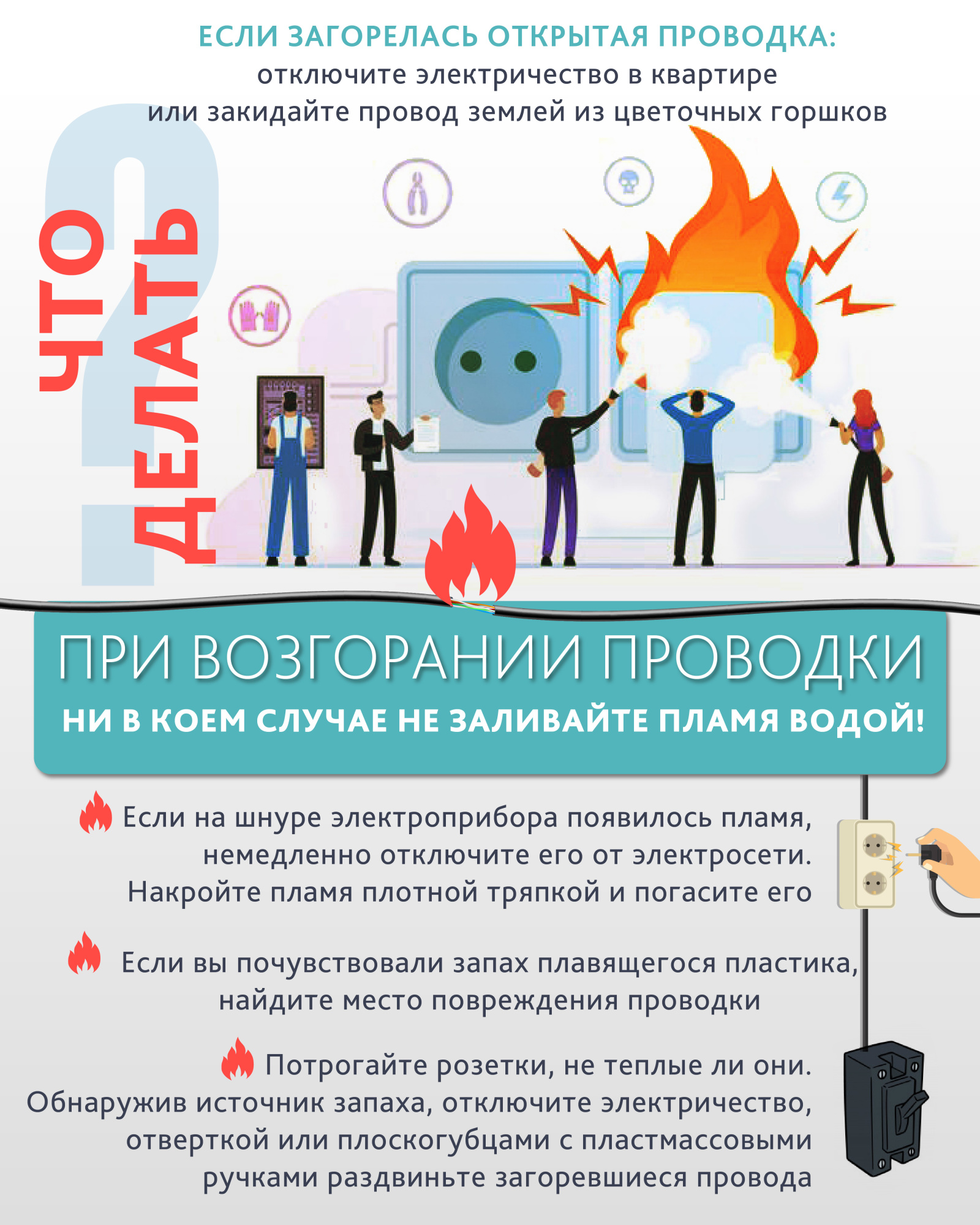 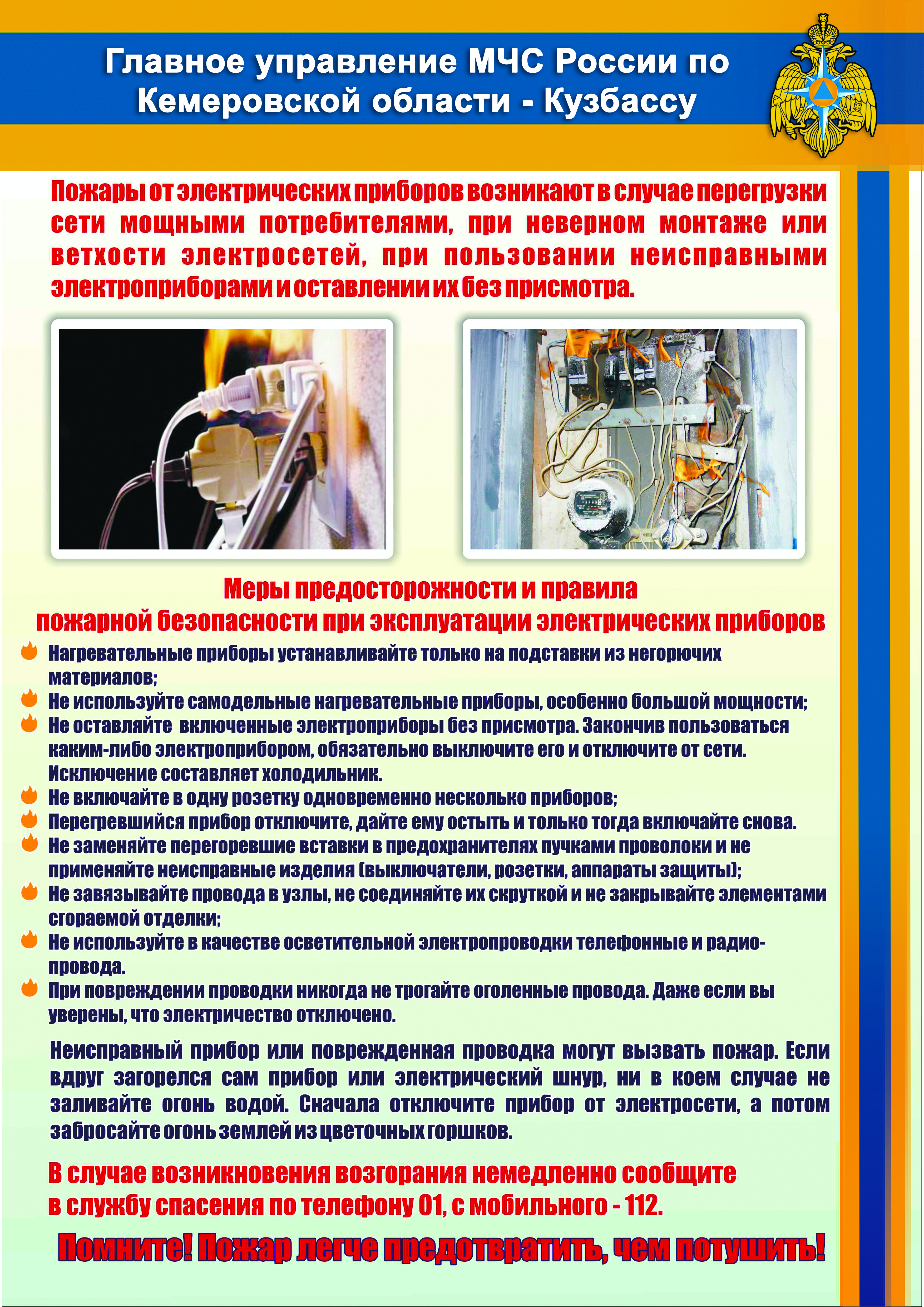 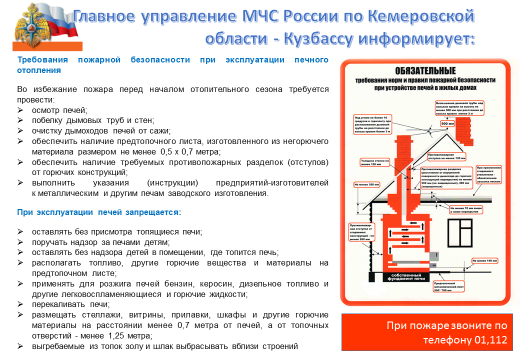 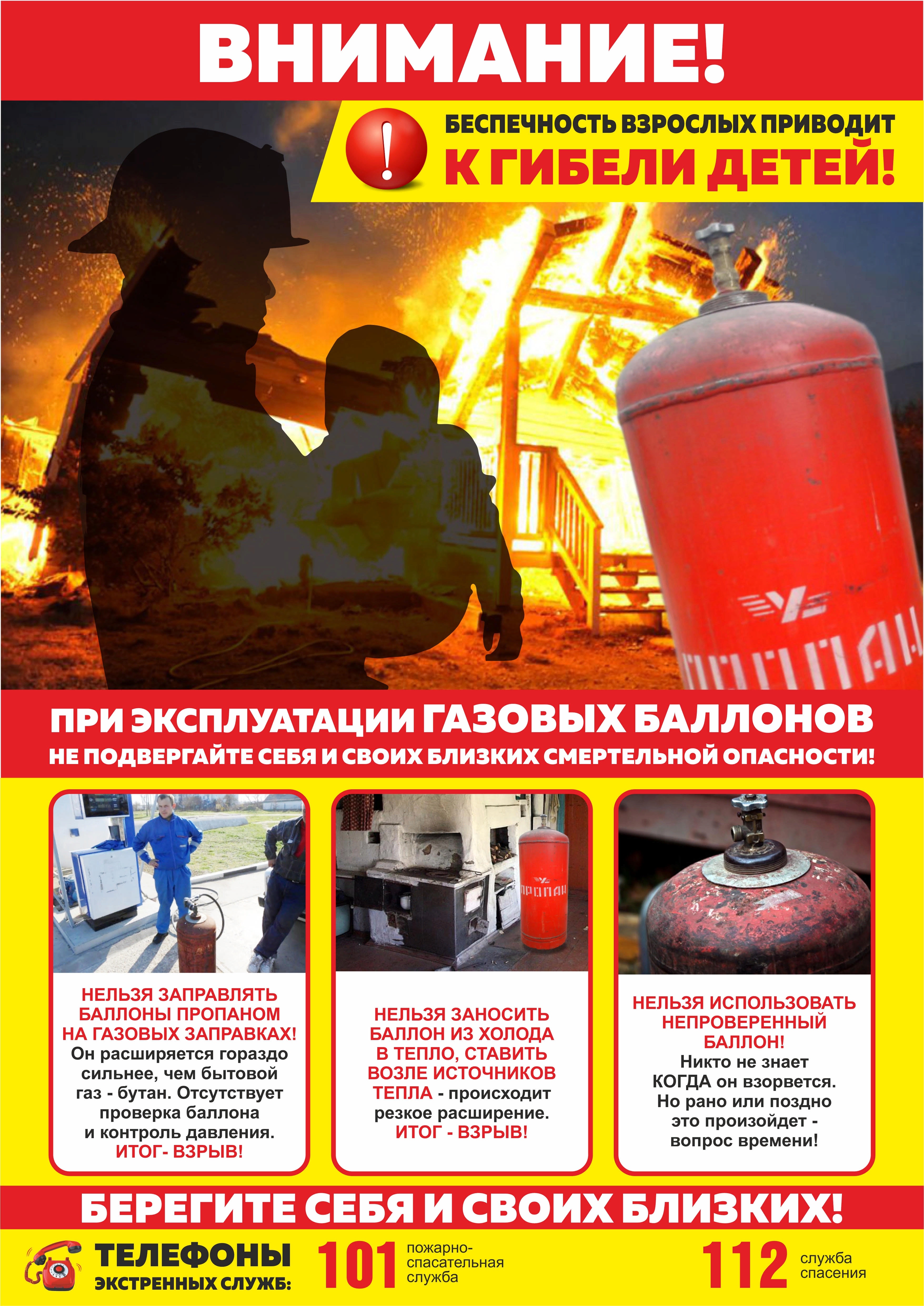 